İş ve Görev Tanım Formu
Gerekli Bilgi ve BecerilerKanun, Tüzük, Yönetmelik ve diğer mevzuatla verilen görevleri zamanında ve eksiksiz olarak yerine getirmek.Bilgisayar Ofis Programlarını kullanabilme yetisine sahip olma Yazılı ve sözlü iletişim becerisi, aktif dinleme becerisiPlanlama ve koordinasyon becerisi Ayrıntılara dikkat, sorumluluk bilinci İşbirliğine yatkınlık Gelişime açıklık Ketumiyetİş/Görev Kısa Tanımı (Özeti)Fakültenin küçük ölçekli bakım, onarım, tadilat, temizlik, genel hizmetler idari hizmetlerinin sağlanması ile ilgili faaliyetleri takip etmek, üst makamı bilgilendirmekİşi/GöreviHer gün mesai başlayış ve bitiş saatlerinde bina içi ve dışı kontrolleri yapar. Fakülte çıkış kapılarının mesai sonrası kapatılmasını sağlar. Fakültede çalışan güvenlik görevlisi ile koordineli olarak çalışır(fakültemize gelen ziyaretçiler, fakülte çevresinde oluşan şüpheli durum ve şahıslarla ilgili üst makama, aciliyet gerektiren durumlarda ise üst makamla birlikte üniversitemiz güvenlik birimlerine bilgi vererek durumu takibe alır). Güvenlik biriminde bulunan günlük durum defterini kontrol eder. Gerekli güvenlik ve tasarruf tedbirlerini alır(açık pencereleri kapatmak, ışıkları söndürmek, akan muslukları kapatmak, vb). Fakülte bina içi ve çevresinin temizliği ile ilgili olarak temizlik personeli arasında iş bölümü yapar, iş bölümünü ilgili kişilere tebliğ eder.Fakültedeki atıkların toplanmasını sağlar. Fakültede oluşabilecek yangın, doğal afetler gibi durumlar için tedbirler alır. Bina içi ve çevresinde oluşan arızaları ve bu arızaların onarımından sonra oluşabilecek sorunları üst makama bildirir. Onarım sırasında yerinde gözlem yapar. Fakültenin derslik ve bağlı bulunan birimlerinin dersler başlamadan önce eğitim ve öğretime hazır hale getirilmesini sağlar. Tanıtım günleri ve üniversite törenlerinde yapılacak organizasyonlarda gerekli katkıyı sağlar.Sorumluluğundaki birimlerde bulunan büro malzemeleri ve demirbaşları her türlü hasara karşı korur, hasar tespit edildiğinde hasara yönelik kayıt tutar. Fakültede yasa dışı afiş ve el ilanı asılması ve duvarlara yazı yazıldığı tespit edilmesi durumunda Fakülte Sekreterini ivedilikle bilgilendirerek verilen talimat doğrultusunda gerekli işlemin yapılmasını sağlar. 14. Fakültede afiş ve bilimsel faaliyet programları duyurularını Fakülte Sekreterinin paraflamasından sonra afiş veya duyurunun gerekli panolara asılmasını ve panoları kontrol ederek tarihi geçmiş ilanların kaldırılmasını sağlar. Fakültemiz binası ile ilgili sorunların İdare Amirliği personeli tarafından çözülememesi durumunda Fakülte Sekreterine bilgi verir ve gerekli çalışmaları yapar. Kendisine havale edilen yazıların gereğini ve Standart Dosya Planına göre dosyalamasını yapar. Fakültede görev alanı ile ilgili raporları hazırlar, bunlar için temel teşkil eden istatistiki bilgileri tutar. Kullanımına verilen mal ve malzemelerin korunmasını sağlar. Çalışma sırasında çabukluk, gizlilik ve doğruluk ilkelerine uygun hareket eder. Dekanın, Dekan Yardımcılarının ve Fakülte Sekreterinin görev alanı ile ilgili vereceği diğer görevleri yapar. Yukarıda belirtilen görevlerin yerine getirilmesinde Fakülte Sekreterine karşı sorumludur.İşin İcrası İçin Kullanılması Gereken Yazılımlar ve Yetki DüzeyleriUnvanİdare Amiri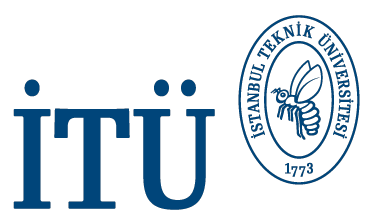 Kadro UnvanıMemur/TeknisyenBirimDekanlıkYokluğunda Vekalet EdenMemurİlk Düzey AmiriFakülte SekreteriDoğrudan Bağlı Alt Unvan(lar)Sistem AdıAdresYetki/Rol DüzeyiElektronik Belge Yazılımı Sistemi (EBYS)papirus.itu.edu.tr